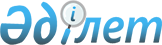 О внесении изменений и дополнений в решение Каргалинского районного маслихата от 6 января 2020 года № 412 "Об утверждении бюджета Кос-Истекского сельского округа на 2020-2022 годы"Решение Каргалинского районного маслихата Актюбинской области от 3 июня 2020 года № 468. Зарегистрировано Департаментом юстиции Актюбинской области 8 июня 2020 года № 7160
      В соответствии со статьями 9–1, 109-1 Бюджетного кодекса Республики Казахстан от 4 декабря 2008 года, статьей 6 Закона Республики Казахстан от 23 января 2001 года "О местном государственном управлении и самоуправлении в Республике Казахстан", Каргалинский районный маслихат РЕШИЛ:
      1. Внести в решение Каргалинского районного маслихата от 6 января 2020 года № 412 "Об утверждении бюджета Кос-Истекского сельского округа на 2020-2022 годы" (зарегистрированное в Реестре государственной регистрации нормативных правовых актов № 6769, опубликованное 29 января 2020 года в эталонном контрольном банке нормативных правовых актов Республики Казахстан в электронном виде) следующие изменения и дополнения:
      в пункте 1:
      в подпункте 1):
      доходы - цифры "144 188" заменить цифрами "74 938,9",
      в том числе:
      налоговые поступления - цифры "3 849" заменить цифрами "4 064";
      поступления трансфертов - цифры "140 334" заменить цифрами "70 869";
      в подпункте 2):
      затраты - цифры "144 188" заменить цифрами "74 938,9";
      пункт 3:
      дополнить абзацами следующего содержания:
      "с 1 апреля 2020 года:
      1) месячный расчетный показатель для исчисления пособий и иных социальных выплат, а также применения штрафных санкций, налогов и других платежей в соответствии с законодательством Республики Казахстан - 2 778 тенге;
      2) величину прожиточного минимума для исчисления размеров базовых социальных выплат -32 668 тенге.".
      в пункте 7:
      в абзаце втором:
      цифры "1000" заменить цифрой "0";
      в абзаце третьем:
      цифры "68465" заменить цифрой "0".
      2. Приложение 1 указанного решения изложить в новой редакции согласно приложению к настоящему решению.
      3. Государственному учреждению "Аппарат Каргалинского районного маслихата" в установленном законодательством порядке обеспечить:
      1) государственную регистрацию настоящего решения в Департаменте юстиции Актюбинской области;
      2) размещение настоящего решения на интернет-ресурсе Каргалинского районного маслихата после его официального опубликования.
      4. Настоящее решение вводится в действие с 1 января 2020 года. Бюджет Кос-Истекского сельского округа на 2020 год
					© 2012. РГП на ПХВ «Институт законодательства и правовой информации Республики Казахстан» Министерства юстиции Республики Казахстан
				
      Председатель сессии Каргалинского районного маслихата

      Ж. Кольжанов

      Секретарь Каргалинского районного маслихата

      Н. Заглядова
Приложение к решениюКаргалинский районный маслихатот 3 июня 2020 года № 468Приложение 1 к решениюКаргалинского районного маслихатаот 6 января 2020 года № 412
Категория
Класс
Подкласс
Специфика
Наименование
Наименование
Сумма, тысяч тенге
I. Доходы
I. Доходы
74 938,9
1
Налоговые поступления
Налоговые поступления
4 064
1
01
Подоходный налог
Подоходный налог
1 302
1
01
2
Индивидуальный подоходный налог
Индивидуальный подоходный налог
1 302
1
04
Hалоги на собственность
Hалоги на собственность
2 762
1
03
1
Hалоги на имущество
Hалоги на имущество
44
1
04
3
Земельный налог
Земельный налог
142
1
04
4
Hалог на транспортные средства
Hалог на транспортные средства
2 576
2
Неналоговые поступления
Неналоговые поступления
5,9
06
Прочие неналоговые поступления
Прочие неналоговые поступления
5,9
1
Прочие неналоговые поступления
Прочие неналоговые поступления
5,9
4
Поступления трансфертов 
Поступления трансфертов 
70 869
4
02
Трансферты из вышестоящих органов государственного управления
Трансферты из вышестоящих органов государственного управления
70 869
4
02
3
Трансферты из районного (города областного значения) бюджета
Трансферты из районного (города областного значения) бюджета
70 869
Функциональная группа
Функциональная подгруппа
Администратор бюджетных программ
Программа
Подпрограмма
Наименование
Сумма, тысяч тенге
 II. Затраты
74 938,9
01
Государственные услуги общего характера
19 791
1
Представительные, исполнительные и другие органы, выполняющие общие функции государственного управления
19 791
124
Аппарат акима города районного значения, села, поселка, сельского округа 
19 791
001
Услуги по обеспечению деятельности акима города районного значения, села, поселка, сельского округа 
19 791
032
Капитальные расходы подведомственных государственных учреждений и организаций
0,0
04
Образование
41 946
1
Дошкольное воспитание и обучение
41 946
124
Аппарат акима города районного значения, села, поселка, сельского округа
41 946
041
Реализация государственного образовательного заказа в дошкольных организациях образования
41 946
06
Социальная помощь и социальное обеспечение
5 739
2
Социальная помощь
5 739
124
Аппарат акима города районного значения, села, поселка, сельского округа 
5 739
003
Оказание социальной помощи нуждающимся гражданам на дому
5 739
07
Жилищно-коммунальное хозяйство
6 262,9
3
Благоустройство населенных пунктов
6 262,9
124
Аппарат акима города районного значения, села, поселка, сельского округа 
6 262,9
008
Освещение улиц в населенных пунктах
3 849
009
Обеспечение санитарии населенных пунктов
485,9
011
Благоустройство и озеленение населенных пунктов 
1 928
12
Транспорт и коммуникации
1 200
1
Автомобильный транспорт
1 200
124
Аппарат акима города районного значения, села, поселка, сельского округа 
1 200
013
 Обеспечение функционирования автомобильных дорог в городах районного значения, селах, поселках, сельских округах 
1 200
Функциональная группа
Функциональная подгруппа
Администратор бюджетных программ
Программа
Подпрограмма
Наименование
Сумма, тысяч тенге
III. Чистое бюджетное кредитование 
0
Категория
Класс
Подкласс
Специфика
 Наименования
 Наименования
Сумма, тысяч тенге
5
Погашение бюджетных кредитов
Погашение бюджетных кредитов
0
01
Погашение бюджетных кредитов
Погашение бюджетных кредитов
0
1
Погашение бюджетных кредитов, выданных из государственного бюджета
Погашение бюджетных кредитов, выданных из государственного бюджета
0
Функциональная группа
Функциональная подгруппа
Администратор бюджетных программ
Программа
Подпрограмма
Наименование
Сумма, тысяч тенге
IV. Сальдо по операциям с финансовыми активами
0
Приобретение финансовых активов
0
V. Дефицит (профицит) бюджета 
0
VI. Финансирование дефицита (использование профицита) бюджета
0
Категория
Класс
Подкласс
Специфика
 Наименования
Сумма, тысяч тенге
7
 Поступления займов
0
01
Внутренние государственные займы
0
2
Договоры займа
0
Функциональная группа
Функциональная подгруппа
Администратор бюджетных программ
Программа
Подпрограмма
Наименование
Сумма, тысяч тенге
16
Погашение займов
0
16
1
Погашение займов
0
Категория
Класс
Подкласс
Специфика
 Наименования
Сумма, тысяч тенге
8
Используемые остатки бюджетных средств
0
01
Остатки бюджетных средств
0
1
Свободные остатки бюджетных средств
0
01
01
Свободные остатки бюджетных средств
0